SUBJECT LINE: Reminder to sign up for Uprise Health[Insert your logo banner + 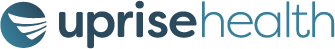 I want to remind you about Uprise Health, which we launched recently, to show how much we value you and your efforts at [Business Name].Uprise Health provides a comprehensive employee assistance program that can help you find the level of care you need for the challenges you are facing. Here are a few testimonials about Uprise Health: [These can be replaced by any early users’ testimonials]“… by far the simplest yet powerful program I’ve done”“… the best counseling sessions I’ve ever had”“… a fantastic emotional and intellectual experience”Access the Uprise Health Member Portal to find additional information, access webinars, trainings, and more:Go to the Uprise Health Member PortalSign in using our company’s access code: [insert account code]Need more information? Watch the Uprise Health EAP Overview video or read through the Uprise Health EAP introduction guide.If you would like to sign up for the Uprise Health newsletter with information about health and wellbeing, sign up with this newsletter form.Best,[insert signature]